Жиынтық бағалауға арналған әдістемелік ұсыныстарҚазақ тілі(оқыту қазақ тілінде емес)2-сыныпӘдістемелік ұсыныстар мұғалімге 2-сынып білім алушыларына «Қазақ тілі» (оқыту қазақ тілді емес мектептері үшін) пәні бойынша жиынтық бағалауды жоспарлау, ұйымдастыру және өткізуге көмек құралы ретінде құрастырылған. Әдістемелік ұсыныстар (қазақ тілінде білім беретін) бастауыш сыныптың (1-4-сыныптары) «Қазақ тілі» оқыту қазақ тілінде емес пәні бойынша оқу бағдарламасы (орта білім беру мазмұнын жаңарту аясындағы) мен оқу жоспарының негізінде дайындалған.Бөлім / ортақ тақырып бойынша жиынтық бағалаудың тапсырмалары мұғалімге білім алушылардың тоқсан бойынша жоспарланған оқу мақсаттарына жету деңгейін анықтауға мүмкіндік береді.Әдістемелік ұсыныстарда бөлім / ортақ тақырып бойынша жиынтық бағалауды өткізуге арналған бағалау критерийлері мен дескрипторлары бар тапсырмалар ұсынылған. Сондай-ақ, жинақта білім алушылардың оқу жетістіктерінің мүмкін деңгейлері (рубрикалар) сипатталған. Тапсырмалар мен рубрикалар ұсыныс түрінде берілген.Тоқсандық жиынтық бағалауды өткізу үшін спецификацияда тапсырма үлгілері мен балл қою кестесі ұсынылған. Спецификация стандартталған және оны тоқсандық жиынтық бағалауды өткізуде басшылыққа алу міндеттелген.Әдістемелік ұсыныстар бастауыш сынып мұғалімдеріне, мектеп әкімшілігіне, білім беру бөлімінің әдіскерлеріне, критериалды бағалау бойынша мектеп, өңірлік үйлестірушілеріне және басқа да мүдделі тұлғаларға арналған.Әдістемелік ұсыныстарды дайындау барысында ресми интернет-сайттағы қолжетімді ресурстар (суреттер, фотосуреттер, мәтіндер, аудио және бейнематериалдар) қолданылды.2Мазмұны1-ТОҚСАН БОЙЫНША ЖИЫНТЫҚ БАҒАЛАУҒА АРНАЛҒАН ТАПСЫРМАЛАР .................. 4 «Өзім туралы» ортақ тақырыбы бойынша жиынтық бағалау......................................................... 4 «Менің отбасым және достарым» ортақ тақырыбы бойынша жиынтық бағалау......................... 7 1-тоқсан бойынша жиынтық бағалаудың спецификациясы ......................................................... 102-ТОҚСАН БОЙЫНША ЖИЫНТЫҚ БАҒАЛАУҒА АРНАЛҒАН ТАПСЫРМАЛАР ................ 17 «Менің мектебім» бөлімі бойынша жиынтық бағалау.................................................................. 17 «Туған өлкем» бөлімі бойынша жиынтық бағалау........................................................................ 20 2-тоқсан бойынша жиынтық бағалаудың спецификациясы ......................................................... 233-ТОҚСАН БОЙЫНША ЖИЫНТЫҚ БАҒАЛАУҒА АРНАЛҒАН ТАПСЫРМАЛАР ................ 29 «Дені саудың – жаны сау» ортақ тақырыбы бойынша жиынтық бағалау................................... 29 «Салт-дәстүр және ауыз әдебиеті» ортақ тақырыбы бойынша жиынтық бағалау.................... 32 3-тоқсан бойынша жиынтық бағалаудың спецификациясы ......................................................... 354-ТОҚСАН БОЙЫНША ЖИЫНТЫҚ БАҒАЛАУҒА АРНАЛҒАН ТАПСЫРМАЛАР ................ 41 «Қоршаған орта» ортақ тақырыбы бойынша жиынтық бағалау.................................................. 41 «Саяхат» ортақ тақырыбы бойынша жиынтық бағалау................................................................ 44 4-тоқсан бойынша жиынтық бағалаудың спецификациясы ......................................................... 4731-ТОҚСАН БОЙЫНША ЖИЫНТЫҚ БАҒАЛАУҒА АРНАЛҒАН ТАПСЫРМАЛАР«Өзім туралы» ортақ тақырыбы бойынша жиынтық бағалауСөйлеу әрекетінің түрлеріОқу мақсатыБағалау критерийіОйлау дағдыларының деңгейіОрындау уақытыТыңдалым Айтылым2.1.3.1 *Тыңдаған материалдың (ұзақтығы 1-1,5 мин) мазмұны бойынша сұрақтарға жауап беру және оған сәйкес фото/сюжетті суреттер/сызбалар таңдау/сипаттау2.2.1.1 Өз сөзінде ақпаратты сұрау, іс-әрекетке түсініктеме беру үшін сөздер және сөз тіркестерді қолдануБілім алушы•	Сәйкес суретті анықтап, сұрақтарға жауап береді•	Тақырыпқа қатысты сөздер мен сөз тіркестерін орынды пайдаланадыБілу және түсіну Қолдану20 минутТапсырмаТыңдалым1. Мәтінді тыңда. Тапсырмаларды орында.Менің атым - Әлихан. Мен қалада тұрамын. Қысқы демалыста мен ауылға барамын. Ауылда атам мен әжем тұрады.Ауылда мен балалармен бірге шанамен сырғанаймын. Қардан аққала жасаймын. Шаңғы тебемін. Атаммен орманға барамын. Атам мен әжеме көмектесемін.Ауыл маған қатты ұнайды.1) Әлихан қысқы демалыста қайда барады? Белгіле ().ҚалағаАуылға Тауға Теңізге42) Әлихан демалыста не істейді? Сәйкес суреттерді белгіле ().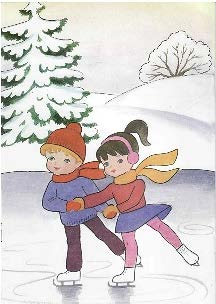 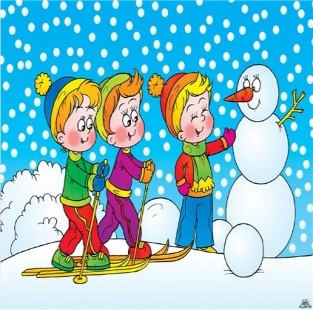 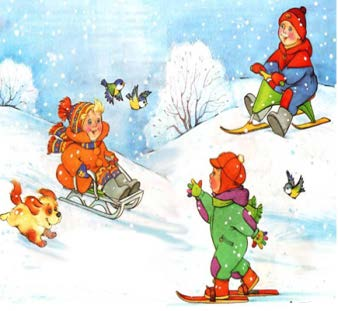 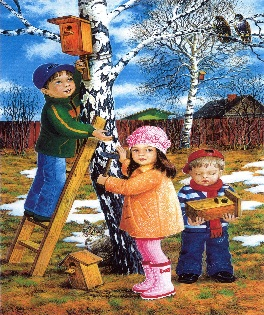 Айтылым2. Сен бос уақытыңды қалай өткізесің? Әңгімеле. •	Бос уақытыңда не істейсің?•	Бос уақытыңда қайда барасың?Тірек сөздер: сурет салу, ойнау, кітап оқу, бассейнге бару, суда жүзу, құрастыру, серуендеу, мультфильм көру, киноға бару.5«Менің отбасым және достарым» ортақ тақырыбы бойынша жиынтық бағалауСөйлеу әрекетінің түрлеріОқу мақсатыБағалау критерийіОйлау дағдыларының деңгейіОрындау уақытыОқылым Жазылым2.3.4.1 Мәтіннің мазмұны немесе иллюстрация/постер бойынша қарапайым сұрақтар құрастыру және оған толық жауап беру2.4.2.1 Оқыған/ аудио/бейнематериалдың мазмұны бойынша жиі қолданылатын сөздер мен сөз тіркестерін қатыстырып сұраққа жауап (сөйлем) жазуБілім алушы•	Сұрақ қояды және жауап береді•	Суретке сүйеніп, сұрақтарға жауап жазадыБілу және түсіну Қолдану20 минутТапсырмаОқылым1. Мәтінді оқы. Тапсырмаларды орында.Менің досым бар. Оның аты - Марат. Біз екінші сыныпта оқимыз. Марат өте жақсы оқиды. Ол музыка мектебіне барады. Біз бір үйде тұрамыз. Мектепке бірге барамыз. Сабақтан кейін бірге қайтамыз. Марат - жақсы дос.1) Көп нүктенің орнына тиісті сұрақтар қойып, сөйлемді толықтыр.Балалар ............................................ сыныпта оқиды? Марат	............................................ барады?Керекті сөздер: қайда? нешінші?7Жазылым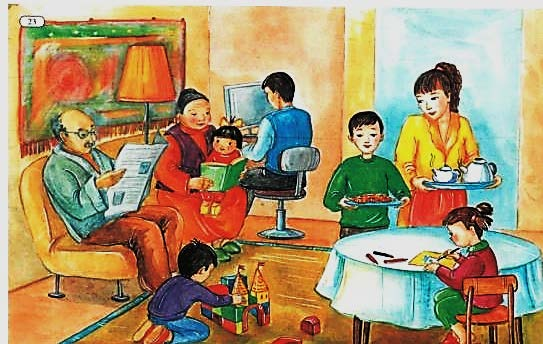 2.	Суретке мұқият қара. Сурет бойынша сұрақтарға жауап жаз.1) Отбасында неше адам бар? _______________________________________2) Атаcы не істеп отыр? ____________________________________________3) Отбасы қандай? ________________________________________________81-тоқсан бойынша жиынтық бағалаудың спецификациясы1. Тоқсан бойынша жиынтық бағалаудың мақсатыТоқсан бойынша жиынтық бағалау білім беру мазмұнын жаңарту аясындағы оқу бағдарламасының мазмұнына сәйкес білім алушылардың оқу мақсаттарына жеткендігін тексеруге және тоқсан барысында меңгерген білім, білік және дағдыларын анықтауға бағытталған.Спецификация 2-сыныпта «Қазақ тілі» (оқыту қазақ тілді емес мектептері үшін) пәні бойынша тоқсандық жиынтық бағалаудың мазмұны мен өткізу рәсімін сипаттайды.2. Тоқсан бойынша жиынтық бағалаудың мазмұнын анықтайтын құжаттар«Қазақ тілі» пәні бойынша (оқыту қазақ тілді емес мектептері үшін) бастауыш мектепке арналған оқу бағдарламасы (1-4 сыныптар).3. 1-тоқсан бойынша жиынтық бағалауға шолу3.1 Ұзақтығы - 40 минут Балл саны – 15Айтылым бөлек тексеріледі.3.2 Жиынтық бағалаудың құрылымыТоқсан бойынша жиынтық бағалауда әр түрлі тапсырмалар: көп таңдауы бар сұрақтар, қысқа немесе толық жауапты қажет ететін сұрақтар қолданылады.Берілген нұсқа көп таңдауы бар және қысқа жауапты қажет ететін сұрақтарды қамтитын 4 тапсырмадан тұрады.Көп таңдауы бар сұрақтарда білім алушы ұсынылған жауап нұсқаларынан дұрысын таңдайды.Қысқа жауапты қажет ететін сұрақтарға білім алушы сөздер немесе қысқа сөйлемдер түрінде жауап береді.Тапсырма бірнеше құрылымдық бөліктерден немесе сұрақтардан тұруы мүмкін.Бірінші тапсырма тыңдалым дағдысын, екінші тапсырма - айтылым, үшіншісі - оқылым, төртіншісі жазылым дағдысын тексеруге бағытталған.104. Тапсырма үлгілері және балл қою кестесі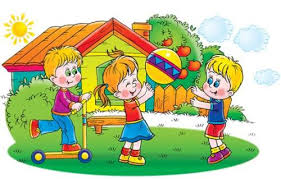 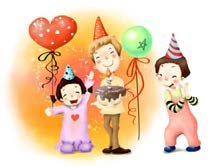 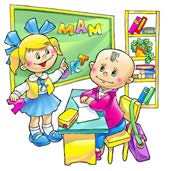 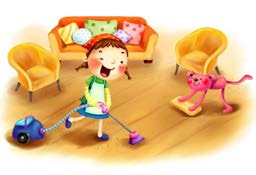 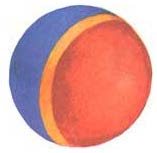 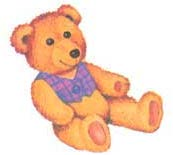 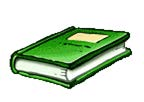 «Қазақ тілі» (оқыту қазақ тілінде емес) пәнінен1-тоқсанға арналған жиынтық бағалаудың тапсырмаларыТыңдалым1. Мәтінді тыңда. Тапсырмаларды орында.Менің атым - Ажар. Бүгін менің туған күнім.Туған күніме ауылдан атам мен әжем келді. Анам дәмді тағамдар дайындады. Маған көп сыйлықтар берді. Ағам маған ертегілер кітабын сыйлады. Мен оған қатты қуандым. Мен кітап оқуды өте жақсы көремін.Менің туған күнім көңілді өтті.1) Ажардың туған күніне кімдер келді? А) анасы мен әкесіВ) ағасы мен сіңлісі С) атасы мен әжесі D) мұғалімі мен досы[1] 2) Ағасы не сыйлады? Белгіле ().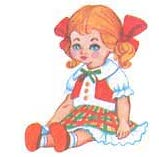 [1] 3) Тыңдаған мәтінге сәйкес келетін суретті белгіле ().[1]12Балл қою кестесі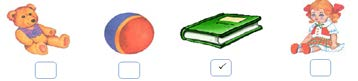 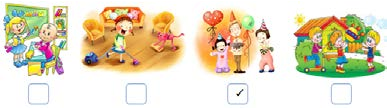 Айтылым2. Досыңмен сұхбаттас. Досыңның отбасы бос уақытты қалай өткізеді? Досыңа сұрақ қой. Оның сұрағына жауап бер.[4] Балл қою кестесі13Оқылым3. Мәтінді оқы. Тапсырмаларды орында.Менің атым – Нұрлан. Менің тамағым ауырды. Мен мектепке бара алмадым. Кешке үйге Қайрат пен Айжан келді. Олар маған өткен сабақты түсіндірді. Қайрат есеп шығаруды үйретті. Біз ертегі оқыдық. Уақытты жақсы өткіздік. Мен қатты қуандым.Менің достарым – өте жақсы балалар.1) Нұрлан мектепке неге бармады? А) ойнап жүрдіВ) ауылға кетті С) ауырып қалды D) ұйықтап қалды[1] 2) Достары Нұрланға қалай көмектесті?А) сабақ түсіндірді В) емханаға апарды С) дәрі сатып әкелді D) бөлмесін жинады[1] 3) Мәтін бойынша 1 сұрақ құрастыр және сұраққа жауап жаз.Сұрақ: ____________________________________________________________________Жауап: ____________________________________________________________________[2]Балл қою кестесі14Жазылым4. Суретке мұқият қара. Сурет бойынша сұрақтарға жауап беретін сөздерді анықта. Кестенің әр бөлігіне 1 сөзден жаз.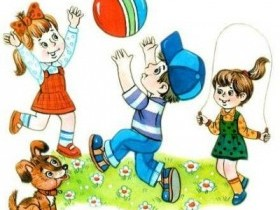 [4] Балл қою кестесі5. Тоқсан бойынша жиынтық бағалауды өткізу ережелеріТоқсан бойынша жиынтық бағалау кезінде кабинетіңіздегі көмек ретінде қолдануға мүмкін болатын кез келген көрнекі құралдарды (диаграммалар, кестелер, постерлер, плакаттар немесе карталарды) жауып қойған дұрыс.Тоқсан бойынша жиынтық бағалау басталмас бұрын алғашқы бетінде жазылған нұсқау оқылып, білім алушыларға жұмыстың орындалу ұзақтығы хабарланады. Білім алушыларға жұмыс барысында бір-бірімен сөйлесулеріне болмайтындығы ескертіледі. Нұсқаулықпен таныстырып болғаннан кейін білім алушыларға тоқсан бойынша жиынтық бағалау басталғанға дейін түсінбеген сұрақтарын қоюға болатындығы туралы айтылады.Білім алушылардың жұмысты өздігінен орындап жатқандығына, жұмысты орындау барысында көмек беретін қосымша ресурстарды, мысалы: сөздіктер немесе калькуляторлар (спецификацияда	рұқсат	берілген	жағдайлардан	басқа	уақытта)	пайдалануларына мүмкіндіктерінің жоқ екендігіне көз жеткізіледі. Олардың жұмыс уақытында бір-біріне көмектесулеріне, көшіріп алуларына және сөйлесулеріне болмайтындығы ескертіледі.15Білім алушыларға дұрыс емес жауапты өшіргішпен өшірудің орнына, қарындашпен сызып қою ұсынылады.Жұмыс барысында нұсқаулыққа немесе жұмыстың ұзақтығына қатысты білім алушылар тарапынан қойылған сұрақтарға жауап беруге болады. Жекелеген білім алушыларға көмек беруге негізделген кез келген ақпаратты оқуға, айтуға, өзгертіп айтуға немесе көрсетуге тыйым салынады.Тоқсандық жиынтық бағалаудың аяқталуына 5 минут уақыт қалғандығын үнемі хабарлап отыру қажет.Тоқсандық жиынтық бағалау аяқталғаннан кейін білім алушылардан жұмыстарын тоқтатып, қалам/қарындаштарын партаның үстіне қоюларын өтіну керек.6. Модерация және балл қоюБарлық мұғалімдер балл қою кестесінің бірдей нұсқасын қолданады. Модерация үдерісінде бірыңғай балл қою кестесінен ауытқушылықты болдырмау үшін жұмыс үлгілерін балл қою кестесіне сәйкес тексеру қажет.162-ТОҚСАН БОЙЫНША ЖИЫНТЫҚ БАҒАЛАУҒА АРНАЛҒАН ТАПСЫРМАЛАР«Менің мектебім» бөлімі бойынша жиынтық бағалауСөйлеу әрекетінің түрлеріТыңдалым АйтылымОқу мақсаттары	2.1.3.1 Тыңдаған материалдың (ұзақтығы 1-1,5 мин) мазмұны бойынша сұрақтарға жауап беру және оған сәйкес фото/сюжетті суреттер/сызбалар таңдау/ сипаттау2.2.2.1 Сюжетті сурет негізінде сөйлеу (2-3 сөйлем)Бағалау критерийіОйлау дағдыларының деңгейіОрындау уақытыБілім алушы•	Сәйкес суретті анықтап, сұрақтарға жауап береді•	Сюжетті	суреттер	бойынша	қарапайым	мәтін құрастырадыБілу және түсіну Қолдану20 минутТыңдалым1. Мәтінді тыңда. Тапсырмаларды орында.Мен мектепке келдім. Бүгін бізде бес сабақ болады. Бірінші сабақ - ағылшын тілі сабағы. Сабақта біз ағылшынша сөздерді оқып, сөйлемдер құрастырамыз. Топта қызықты сұрақтар қоямыз. Дәптерге сөйлемдер жазамыз. Ағылшын тілі - менің сүйікті пәнім. Маған қазақ тілі және орыс тілі пәндері де ұнайды.Көп тіл білген жақсы! Ол жақсы сөйлеуге көмектеседі. Мен тіл пәндерін сүйіп оқимын.1) Мәтінде қай пән туралы айтылмайды? А) орыс тіліВ) ағылшын тілі С) қазақ тіліD) неміс тілі2) Балаға не ұнайды? А) тілдерді үйрену В) сөздер жазуС) есеп шығару D) сурет салу173) Мәтінге сәйкес келетін 2 суретті тауып, белгіле ().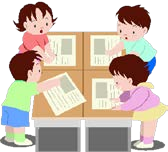 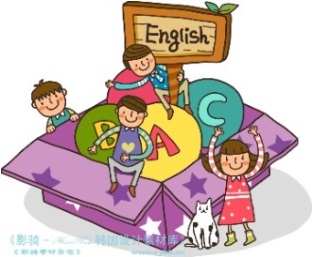 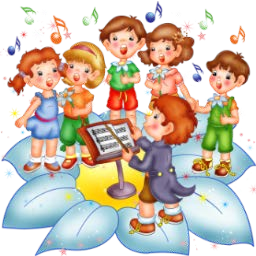 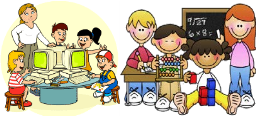 Айтылым2. Сюжетті суреттер бойынша әңгіме құрастырып айт.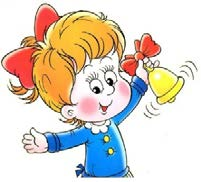 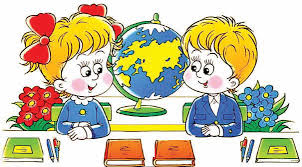 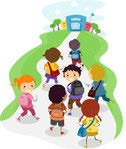 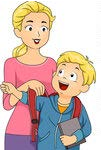 18«Туған өлкем» бөлімі бойынша жиынтық бағалауСөйлеу әрекетінің түрлеріОқу мақсатыБағалау критерийіОйлау дағдыларының деңгейіОрындау уақытыОқылым Жазылым2.3.3.1 Мәтіннің жанрын (өлең, жаңылтпаш, жұмбақ, ертегі, әңгіме) ажырату2.4.2.1 Оқыған/аудио/бейнематериалдың мазмұны бойынша жиі қолданылатын сөздер мен сөз тіркестерін қатыстырып сұраққа жауап (сөйлем) жазуБілім алушы•	Мәтіннің жанрын анықтайды•	Мәтін мазмұны бойынша сұраққа жауап жазадыБілу және түсіну Қолдану20 минутОқылымТапсырма1. Мәтінді оқы. Тапсырмаларды орында.Асан мен Ербол далада ойнады. Олар кішкентай балапан көрді. Балапанды үйге әкелді. Әкесіне көрсетті.- Біз оған тамақ, су береміз, - деді балалар.- Балапанның ұясы, ата-анасы бар. Балапан оларды сағынады. Өзінің үйін іздейді, -деді әкесі.- Түсіндік, әке. Балапанды ұясына апарамыз, - деді балалар.1) Мәтіннің жанрын анықта және белгіле ().ертегі	өлең	жұмбақ	әңгіме2) Сызбаны толтыр.Балалар не істеді?20Жазылым2. Мәтін бойынша сұрақтарға жауап жаз.1) Балалар нені көрді? __________________________________________2) Балалар оны кімге көрсетті? _____________________________________212-тоқсан бойынша жиынтық бағалаудың спецификациясы1. Тоқсан бойынша жиынтық бағалаудың мақсатыТоқсан бойынша жиынтық бағалау білім беру мазмұнын жаңарту аясындағы оқу бағдарламасының мазмұнына сәйкес білім алушылардың оқу мақсаттарына жеткендігін тексеруге және тоқсан барысында меңгерген білім, білік және дағдыларын анықтауға бағытталған.Спецификация 2-сыныпта «Қазақ тілі» (оқыту қазақ тілді емес мектептері үшін) пәні бойынша тоқсандық жиынтық бағалаудың мазмұны мен өткізу рәсімін сипаттайды.2. Тоқсан бойынша жиынтық бағалаудың мазмұнын анықтайтын құжаттар«Қазақ тілі» пәні бойынша (оқыту қазақ тілді емес мектептері үшін) бастауыш мектепке арналған оқу бағдарламасы (1-4 сыныптар).3. 2-тоқсан бойынша жиынтық бағалауға шолу3.1 Ұзақтығы – 40 минут Балл саны – 15Айтылым бөлек тексеріледі.3.2 Жиынтық бағалаудың құрылымыТоқсан бойынша жиынтық бағалауда әр түрлі тапсырмалар: көп таңдауы бар сұрақтар, қысқа немесе толық жауапты қажет ететін сұрақтар қолданылады.Берілген нұсқа көп таңдауы бар және қысқа жауап қажет ететін сұрақтарды қамтитын 4 тапсырмадан тұрады.Көп таңдауы бар сұрақтарда білім алушы ұсынылған жауап нұсқаларынан дұрысын таңдайды.Қысқа жауапты қажет ететін сұрақтарға білім алушы сөздер немесе қысқа сөйлемдер түрінде жауап береді.Тапсырма бірнеше құрылымдық бөліктерден/сұрақтардан тұруы мүмкін.Бірінші тапсырма тыңдалым дағдысын, екінші тапсырма айтылым, үшіншісі- оқылым, төртіншісі жазылым дағдысын тексеруге бағытталған.234. Тапсырма үлгілері және балл қою кестесі«Қазақ тілі» (оқыту қазақ тілді емес мектептері үшін) пәнінен 2-тоқсанға арналған жиынтық бағалаудың тапсырмаларыТыңдалым1. Мәтінді тыңда. Тапсырмаларды орында.Бір күні оқу пәндері өздерінің пайдасы туралы айтысады. Айтысты математика пәні бастайды.- Мен - барлық пәндердің патшасымын. Адамдарға санауды, сандарды қосу мен азайтуды үйретемін, - деп мақтанады.- Ал мен әдемілікті түсінуді үйретемін. Олар мен арқылы сурет салады, – дейді өнер пәні.Айтысқа басқа пәндер де араласып кетеді.1) Мәтінде не туралы айтылған? А) пәндердің айтысы туралыВ) пәндердің достығы туралы С) пәндердің татулығы туралы D) пәндердің атаулары туралы[1]2) Оқу пәндері өзі туралы не айтты? Сөздер мен тіркестерді сәйкестендіріп сыз.МатематикаӨнерәдемілікті түсінуді үйретеді.санды және санауды үйретеді.[2] Балл қою кестесіАйтылым2. Сұрақтарға жауап бер.1) Қай пәндер өзара айтысып қалды?2) Айтысқа тағы қандай пәндер қатысты деп ойлайсың? 3) Сен қай пәнді ұнатасың? Неліктен?25[4] Балл қою кестесіОқылым2. Мәтінді оқы. Тапсырмаларды орында.Әлидің үйі орманға жақын. Бір күні Әли бөлмеде жүрген кішкентай тиінді көрді. Әли әкесінен:- Әке, тиін қайдан келген? - деп сұрайды. - Орманнан келді, - дейді әкесі.- Алақай, ол менің досым болады! Мен оған тамақ беремін.- Жоқ, балам. Тиін - жабайы жануар. Ол жаңғақпен қоректенеді. Тиін ормансыз өмір сүре алмайды, - деді әкесі.- Түсіндім, - деді Әли. Ол тиінді орманға апарды.1) Мәтін не туралы? А) орман туралыВ) тиін туралы С) жаңғақ туралы D) ағаш туралы2) Мәтіннің жанрын анықта. А) әңгімеВ) ертегі С) өлеңD) жұмбақ263) Әли не істеді? Оның іс-әрекетін сәйкестендір.тиінді көрді.Әли	тиінге тамақ берді.тиінді орманға апарды.[4]Балл қою кестесіЖазылым3. Мәтін бойынша сұрақтарға жауап жаз.1) Әли бөлмесінде не көрді?_______________________________________________ 2) Ол қандай жануар? ____________________________________________________ 3) Ол немен қоректенеді? _________________________________________________[4] Балл қою кестесі275. Тоқсан бойынша жиынтық бағалауды өткізу ережелеріТоқсан бойынша жиынтық бағалау кезінде кабинетіңіздегі көмек ретінде қолдануға мүмкін болатын кез келген көрнекі құралдарды (диаграммалар, кестелер, постерлер, плакаттар немесе карталарды) жауып қойған дұрыс.Тоқсан бойынша жиынтық бағалау басталмас бұрын алғашқы бетінде жазылған нұсқау оқылып, білім алушыларға жұмыстың орындалу ұзақтығы хабарланады. Білім алушыларға жұмыс барысында бір-бірімен сөйлесулеріне болмайтындығы ескертіледі. Нұсқаулықпен таныстырып болғаннан кейін білім алушыларға тоқсан бойынша жиынтық бағалау басталғанға дейін түсінбеген сұрақтарын қоюға болатындығы туралы айтылады.Білім алушылардың жұмысты өздігінен орындап жатқандығына, жұмысты орындау барысында көмек беретін қосымша ресурстарды, мысалы: сөздіктер немесе калькуляторлар (спецификацияда	рұқсат	берілген	жағдайлардан	басқа	уақытта)	пайдалануларына мүмкіндіктерінің жоқ екендігіне көз жеткізіледі. Олардың жұмыс уақытында бір-біріне көмектесулеріне, көшіріп алуларына және сөйлесулеріне болмайтындығы ескертіледі.Білім алушыларға дұрыс емес жауапты өшіргішпен өшірудің орнына, қарындашпен сызып қою ұсынылады.Жұмыс барысында нұсқаулыққа немесе жұмыстың ұзақтығына қатысты білім алушылар тарапынан қойылған сұрақтарға жауап беруге болады. Жекелеген білім алушыларға көмек беруге негізделген кез келген ақпаратты оқуға, айтуға, өзгертіп айтуға немесе көрсетуге тыйым салынады.Тоқсандық жиынтық бағалаудың аяқталуына 5 минут уақыт қалғандығын үнемі хабарлап отыру қажет.Тоқсандық жиынтық бағалау аяқталғаннан кейін білім алушылардан жұмыстарын тоқтатып, қалам/қарындаштарын партаның үстіне қоюларын өтіну керек.6. Модерация және балл қоюБарлық мұғалімдер балл қою кестесінің бірдей нұсқасын қолданады. Модерация үдерісінде бірыңғай балл қою кестесінен ауытқушылықты болдырмау үшін жұмыс үлгілерін балл қою кестесіне сәйкес тексеру қажет.283-ТОҚСАН БОЙЫНША ЖИЫНТЫҚ БАҒАЛАУҒА АРНАЛҒАН ТАПСЫРМАЛАР«Дені саудың – жаны сау» ортақ тақырыбы бойынша жиынтық бағалауСөйлеу әрекетінің түрлеріТыңдалым АйтылымОқу мақсаты	2.1.3.12.2.3.1Тыңдаған материалдың (ұзақтығы 1-1,5 мин) мазмұны бойынша сұрақтарға жауап беру және оған	сәйкес	фото/сюжетті	суреттер/сызбалар таңдау/сипаттауКүнделікті	өмірде	кездесетін	жағдаяттарда қызығушылығы бойынша сұхбаттасына сұрақ қою, диалогке қатысу барысында этикет сөздерді қолдануБағалау критерийіОйлау дағдыларының деңгейіОрындау уақытыБілім алушы•	Сәйкес суретті анықтап, сұрақтарға жауап береді •	Тақырып бойынша диалогке қатысадыБілу және түсіну Қолдану20 минутТапсырмаТыңдалым1. Ажар мен Жандос туралы ақпаратты мұқият тыңда. Тапсырмаларды орында.Ажар:-	Менің атым – Ажар. Мен спортпен айналысамын. Күнде таңертең жаттығу жасаймын, жүгіремін. Маған мәнерлеп сырғанау спорты ұнайды. Мен атақты спортшы болғым келеді.Жандос:- Менің атым – Жандос. Маған жүзу спорты ұнайды. Жүзгіштер – өте мықты, шыдамды адамдар. Мен сенбі, жексенбі күндері бассейнге барамын.1) Мәтін бойынша кейіпкерлер мен олардың іс-әрекетін сәйкестендір.Ажар	сенбі, жексенбі күндері бассейнге барады.демалыс күндері шаңғы тебеді. Жандоскүнде таңертең жаттығу жасайды, жүгіреді.292) Мәтінде айтылған спорт түрлерін бейнелейтін суреттерді белгіле () .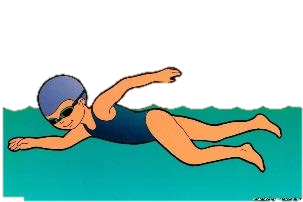 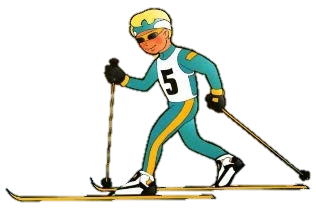 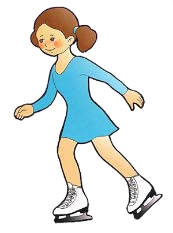 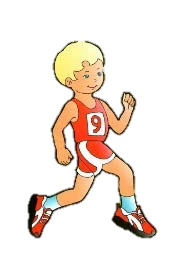 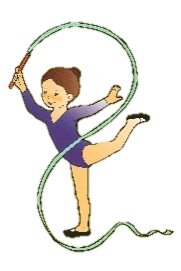 Айтылым2. Тірек сөздерді пайдаланып, жұбыңмен «Спорт» тақырыбында диалог құрастыр.Тірек сөздер: спортпен айналысу, спорт түрі, жаттығу жасау, болу үшін, ұнайды, мықты, денсаулыққа пайдалы.30«Салт-дәстүр және ауыз әдебиеті» ортақ тақырыбы бойынша жиынтық бағалауСөйлеу әрекетінің түрлеріОқу мақсатыБағалау критерийіОйлау дағдыларының деңгейіОрындау уақытыОқылым Жазылым2.3.2.1 Шағын мәтіндегі жиі қолданылатын сөздерден құрастырылған қарапайым фразалардың/сөйлемдердің мағынасын түсіну2.5.1.2 Мұғалімнің қолдауымен шағын мәтіндегі көптік/ тәуелдік/септік/жіктік жалғаулы сөздерді ауызша және жазбаша тілде қолдануБілім алушы•	Сөздердің/сөйлемдердің мағынасын ажыратады•	 Тәуелдік	және	жіктік	жалғауларын	орынды пайдаланадыБілу және түсіну Қолдану20 минутТапсырма.1. Мәтінді оқы. Тапсырмаларды орында.Бір күні үй жануарлары дауласа бастайды.- Мен ең пайдалы жануармын, – дейді жылқы. – Мен адамға ет, қымыз беремін. Адамдар мені көлік етеді.- Адам менің сүтімнен кұрт, май жасайды. Жүнімнен киім тігеді, – дейді қой.- Мен адамға шұбат беремін. Мен ең шыдамды және пайдалы жануармын, - дейді түйе.Дауға басқа жануарлар да араласады.1) Мәтін не туралы?А) жануарлардың достығы туралы В) жануарлардың дауласуы туралы С) жануарлардың қоректенуі туралы D) жануарлардың төлдері туралы2) Мәтін бойынша берілген дұрыс және бұрыс сөйлемдерді анықта. Белгіле ().Дұрыс	БұрысАдам қойды көлік ретінде пайдаланады.Түйенің сүтінен шұбат жасалады.32Жазылым2. Көп нүктенің орнына тиісті сөздерді жаз.Керекті сөздер: күйшімін, домбырам.Менің .....	Мен ....333-тоқсан бойынша жиынтық бағалаудың спецификациясы1. Тоқсан бойынша жиынтық бағалаудың мақсатыТоқсан бойынша жиынтық бағалау білім беру мазмұнын жаңарту аясындағы оқу бағдарламасының мазмұнына сәйкес білім алушылардың оқу мақсаттарына жеткендігін тексеруге және тоқсан барысында меңгерген білім, білік және дағдыларын анықтауға бағытталған.Спецификация 2-сыныпта «Қазақ тілі» (оқыту қазақ тілді емес мектептері үшін) пәні бойынша тоқсандық жиынтық бағалаудың мазмұны мен өткізу рәсімін сипаттайды.2. Тоқсан бойынша жиынтық бағалаудың мазмұнын анықтайтын құжаттар«Қазақ тілі» пәні бойынша (оқыту қазақ тілді емес мектептері үшін) бастауыш мектепке арналған оқу бағдарламасы (1-4 сыныптар).3. 3-тоқсан бойынша жиынтық бағалауға шолу3.1 Ұзақтығы - 40 минут Балл саны - 15Айтылым бөлек тексеріледі.3.2 Жиынтық бағалаудың құрылымыТоқсан бойынша жиынтық бағалауда әр түрлі тапсырмалар: көп таңдауы бар сұрақтар, қысқа немесе толық жауапты қажет ететін сұрақтар қолданылады.Берілген нұсқа көп таңдауы бар сұрақтарды, қысқа және толық жауапты қажет ететін сұрақтарды қамтитын 4 тапсырмадан тұрады.Көп таңдауы бар сұрақтарда білім алушылар ұсынылған жауап нұсқаларынан дұрысын таңдайды.Қысқа жауапты қажет ететін сұрақтарға білім алушы сөздер немесе қысқа сөйлемдер түрінде жауап береді.Толық жауапты қажет ететін тапсырмалар мәтінді түсінуге, өз ойын ауызша және жазбаша түрде толық, жүйелі, түсінікті етіп жеткізуге бағытталған.Тапсырма бірнеше құрылымдық бөліктерден/сұрақтардан тұруы мүмкін.Бірінші тапсырма тыңдалым дағдысын, екіншісі-айтылым, үшіншісі-оқылым, төртінші тапсырма жазылым дағдысын тексеруге бағытталған.354. Тапсырма үлгілері және балл қою кестесі«Қазақ тілі» (оқыту қазақ тілді емес мектептері үшін) пәнінен 3-тоқсанға арналған жиынтық бағалаудың тапсырмаларыТыңдалым1. Мәтінді тыңда. Тапсырмаларды орында.Менің атым – Нұрбек. Мен спортпен айналысамын. Күнде таңертең жүгіремін. Жаттығу жасаймын.Әкем маған бокс қолғабын сыйлады. Мен қазір бокс үйірмесіне барып жүрмін. Мен өскенде боксшы болғым келеді. Боксшылар – мықты спортшылар. Мықты спортшы болу үшін дұрыс тамақтану керек. Спортпен айналысу керек.Спорт - денсаулыққа пайдалы.1) Мәтінге сүйеніп, берілген сөйлемдердің ретін анықта және нөмірле (1,2,3).Сөйлемдер	РетіНұрбек боксшы болғысы келеді.Әкесі бокс қолғабын сыйлады.Нұрбек бокс үйірмесіне барады.[3]Балл қою кестесіАйтылым2. Сұрақтардың көмегімен Нұрбек туралы әңгімеле. 1) Нұрбек күнде таңертең не істейді?2) Әкесі оған не сыйлады?3) Нұрбек қай спорт түрімен айналысады? 4) Оның кім болғысы келеді?5) Жақсы спортшы болу үшін не істеу керек?[4]37Балл қою кестесіОқылым3. Мәтінді оқы. Тапсырмаларды орында.Қыс келді. Балалар қысқы демалысқа шықты. Нұрбол ауылда тұратын атасы мен әжесіне барды. Ауылда Нұрбол атасына көмектесті. Ауылдағы достарымен шаңғы тепті, хоккей ойнады. Нұрбол ауылда бір апта демалды.Ол қысқы демалысын көңілді өткізді.1) Мәтін не туралы? А) ауыл туралыВ) демалыс туралы С) қыс туралыD) хоккей туралы[1] 2) Мәтін қай үлгіде жазылған?А) өлең В) ертегі С) әңгімеD) жұмбақ[1]3) Мәтін бойынша 1 дұрыс және 1 бұрыс сөйлем құрастырып жаз.Дұрыс сөйлем: _______________________________________________________________Бұрыс сөйлем: _______________________________________________________________[2]38Балл қою кестесіЖазылым4. Кестеге сүйеніп, сурет бойынша 2 сөйлем құрастырып жаз.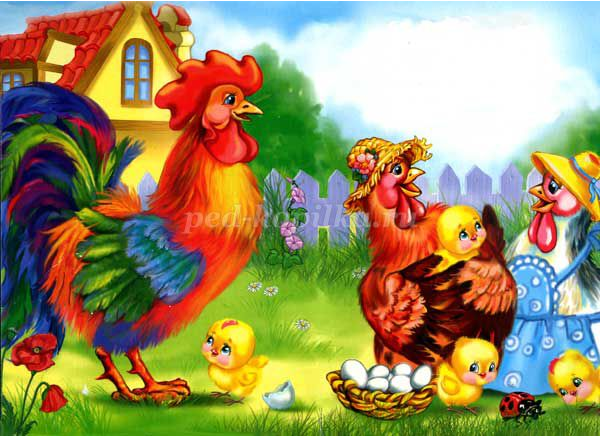 1) _____________________________________________________________ 2) _____________________________________________________________[4]39Балл қою кестесі5. Тоқсан бойынша жиынтық бағалауды өткізу ережелеріТоқсан бойынша жиынтық бағалау кезінде кабинетіңіздегі көмек ретінде қолдануға мүмкін болатын кез келген көрнекі құралдарды (диаграммалар, кестелер, постерлер, плакаттар немесе карталарды) жауып қойған дұрыс.Тоқсан бойынша жиынтық бағалау басталмас бұрын алғашқы бетінде жазылған нұсқау оқылып, білім алушыларға жұмыстың орындалу ұзақтығы хабарланады. Білім алушыларға жұмыс барысында бір-бірімен сөйлесулеріне болмайтындығы ескертіледі. Нұсқаулықпен таныстырып болғаннан кейін білім алушыларға тоқсан бойынша жиынтық бағалау басталғанға дейін түсінбеген сұрақтарын қоюға болатындығы туралы айтылады.Білім алушылардың жұмысты өздігінен орындап жатқандығына, жұмысты орындау барысында көмек беретін қосымша ресурстарды, мысалы: сөздіктер немесе калькуляторлар (спецификацияда	рұқсат	берілген	жағдайлардан	басқа	уақытта)	пайдалануларына мүмкіндіктерінің жоқ екендігіне көз жеткізіледі. Олардың жұмыс уақытында бір-біріне көмектесулеріне, көшіріп алуларына және сөйлесулеріне болмайтындығы ескертіледі.Білім алушыларға дұрыс емес жауапты өшіргішпен өшірудің орнына, қарындашпен сызып қою ұсынылады.Жұмыс барысында нұсқаулыққа немесе жұмыстың ұзақтығына қатысты білім алушылар тарапынан қойылған сұрақтарға жауап беруге болады. Жекелеген білім алушыларға көмек беруге негізделген кез келген ақпаратты оқуға, айтуға, өзгертіп айтуға немесе көрсетуге тыйым салынады.Тоқсандық жиынтық бағалаудың аяқталуына 5 минут уақыт қалғандығын үнемі хабарлап отыру қажет.Тоқсандық жиынтық бағалау аяқталғаннан кейін білім алушылардан жұмыстарын тоқтатып, қалам/қарындаштарын партаның үстіне қоюларын өтіну керек.6. Модерация және балл қоюБарлық мұғалімдер балл қою кестесінің бірдей нұсқасын қолданады. Модерация үдерісінде бірыңғай балл қою кестесінен ауытқушылықты болдырмау үшін жұмыс үлгілерін балл қою кестесіне сәйкес тексеру қажет.404-ТОҚСАН БОЙЫНША ЖИЫНТЫҚ БАҒАЛАУҒА АРНАЛҒАН ТАПСЫРМАЛАР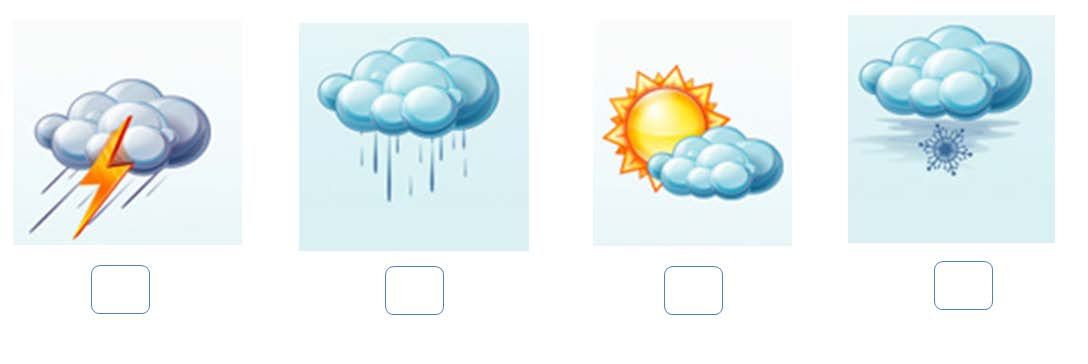 «Қоршаған орта» ортақ тақырыбы бойынша жиынтық бағалауСөйлеу әрекетінің түрлеріОқу мақсатыБағалау критерийіОйлау дағдыларының деңгейіОрындау уақытыТыңдалым Айтылым2.1.3.1Тыңдаған материалдың (ұзақтығы 1-1,5 мин) мазмұны бойынша сұрақтарға жауап беру және оған	сәйкес	фото/сюжетті	суреттер/сызбалар таңдау/сипаттау2.2.2.1 Сюжетті сурет негізінде сөйлеу (2-3 сөйлем)Білім алушы•	Сәйкес суретті анықтап, сұрақтарға жауап береді •	Сюжетті сурет бойынша әңгімелейдіҚолдану20 минутТыңдалым1. Мәтінді тыңда. Тапсырмаларды орында.Мен досыммен ауылдың қасындағы орманға бардым. Күн ашық. Біз орманда серуендедік. Әр түрлі жануарлар мен құстарды көрдік.Бір кезде аспанда қара бұлттар пайда болды. Содан соң қатты жаңбыр жауды. Біз ағаштың астына тығылдық.Жаңбыр басылды. Аспанға кемпірқосақ шықты. Біз оған қызыға қарадық.1) Балалар қайда барды? А) ауылғаВ) қалаға С) орманға D) тауға2) Ауа райы қалай өзгерді? Мәтінге сәйкес келетін суреттерді белгіле ().41Айтылым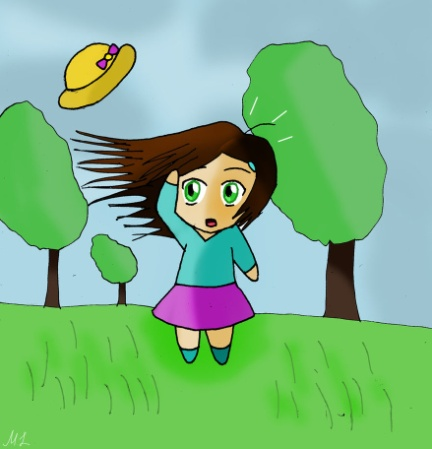 2. Тірек сөздерді пайдаланып, берілген сурет бойынша әңгіме құрастырып айт.Тірек сөздер: ауа райы, далада серуендеу, күн ашық, жел, қалпақ, ұшырды.42«Саяхат» ортақ тақырыбы бойынша жиынтық бағалау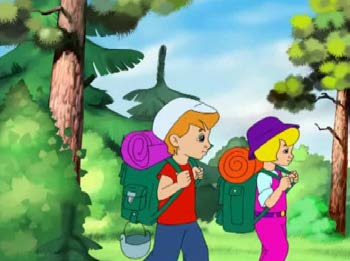 Сөйлеу әрекетінің түрлеріОқылым ЖазылымОқу мақсаты	2.3.2.12.4.1.1Шағын мәтіндегі жиі қолданылатын сөздерден құрастырылған қарапайым фразалардың/сөйлемдердің мағынасын түсіну. Тақырыпқа байланысты керекті сөздер, сызбалар, суреттерді қолдана отырып, мәтін құрастыруБағалау критерийіОйлау дағдыларының деңгейіОрындау уақытыБілім алушы•	Қарапайым сөйлемдердің мағынасын ажыратады •	Сурет бойынша шағын мәтін құрастырадыБілу және түсіну Қолдану20 минутОқылым1. Сөйлемдерді оқы. Берілген суретке қатысты сөйлемдерді белгіле ().1) Балалар демалыста жағажайға барды.2) Балалар саяхатқа қажетті заттарды алды.3) Балаларға табиғат аясына саяхатқа барды.4) Балалар құмнан үй жасады, суға шомылды.5) Балалар таза ауада демалды44Жазылым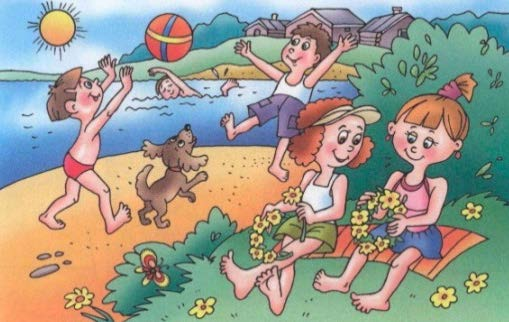 2. Суретке сүйеніп, мәтінді аяқтап жаз.Жаз келді. Алина достарымен жағажайға барды. ______________________________________________________________________________ ______________________________________________________________________________454-тоқсан бойынша жиынтық бағалаудың спецификациясы1. Тоқсан бойынша жиынтық бағалаудың мақсатыТоқсан бойынша жиынтық бағалау білім беру мазмұнын жаңарту аясындағы оқу бағдарламасының мазмұнына сәйкес білім алушылардың оқу мақсаттарына жеткендігін тексеруге және тоқсан барысында меңгерген білім, білік және дағдыларын анықтауға бағытталған.Спецификация 2-сыныпта «Қазақ тілі» (оқыту қазақ тілді емес мектептері үшін) пәні бойынша тоқсандық жиынтық бағалаудың мазмұны мен өткізу рәсімін сипаттайды.2. Тоқсан бойынша жиынтық бағалаудың мазмұнын анықтайтын құжаттар«Қазақ тілі» пәні бойынша (оқыту қазақ тілді емес мектептері үшін) бастауыш мектепке арналған оқу бағдарламасы (1-4 сыныптар).3. 4-тоқсан бойынша жиынтық бағалауға шолу3.1 Ұзақтығы - 40 минут Балл саны - 15Айтылым бөлек тексеріледі.3.2 Жиынтық бағалаудың құрылымыТоқсан бойынша жиынтық бағалауда әр түрлі тапсырмалар: көп таңдауы бар сұрақтар, қысқа немесе толық жауапты қажет ететін сұрақтар қолданылады.Берілген нұсқа көп таңдауы бар сұрақтар, қысқа және толық жауапты қажет ететін сұрақтарды қамтитын 4 тапсырмадан тұрады.Көп таңдауы бар сұрақтарда білім алушы ұсынылған жауап нұсқаларынан дұрысын таңдайды.Қысқа жауапты қажет ететін сұрақтарға білім алушы сөздер немесе қысқа сөйлемдер түрінде жауап береді.Толық жауапты қажет ететін тапсырмалар мәтінді түсінуге, өз ойын ауызша және жазбаша түрде толық, жүйелі, түсінікті етіп жеткізуге бағытталған.Тапсырма бірнеше құрылымдық бөліктерден/сұрақтардан тұруы мүмкін.Бірінші тапсырма тыңдалым дағдысын, екіншісі- айтылым, үшіншісі -оқылым, төртінші тапсырма жазылым дағдысын тексеруге бағытталған.474. Тапсырма үлгілері және балл қою кестесі«Қазақ тілі» (оқыту қазақ тілді емес мектептері үшін) пәнінен 4-тоқсанға арналған жиынтық бағалаудың тапсырмаларыТыңдалым1. Мәтінді тыңда. Тапсырмаларды орында.Кішкентай тасбақа теңізге баруды армандайды.Бір күні ол жолға шығады. Тасбақа ұзақ жүреді. Таудың қасына келеді. Тауда бүркітті көреді.- Сәлеметсіз бе, Бүркіт ағай! Мен теңізге барамын. Маған көмектесесіз бе? - деп сұрайды тасбақа.Бүркіт тасбақаға таудан өтуге көмектеседі. Тасбақа әрі қарай жүреді. Ол орманға келеді. Орманда қоңыр аюмен кездеседі. Аю тасбақаға орманнан өтуге көмектеседі.Осылайша, кішкентай тасбақа теңізге жетеді.1) Мәтін не туралы? Жаз. _____________________________________________[1] 2) Мәтін бойынша сөйлемдерді толықтырып жаз.тасбақаға ______________________ өтуге көмектесті.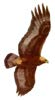 тасбақаға ____________________ өтуге көмектесті.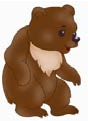 [2]Балл қою кестесі49Айтылым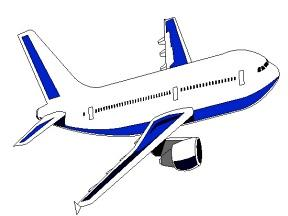 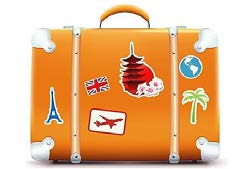 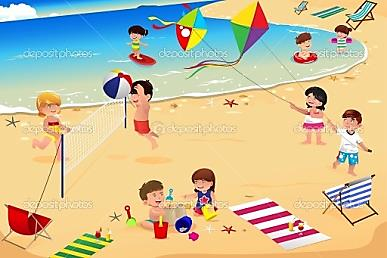 2. Тірек сөздерге сүйеніп, сурет бойынша шағын әңгіме құрастырып айт.Тірек сөздер: демалыс, дайындалу, ұшақ, жағажай, суда шомылу, күнге күю, көңілді.[4]Балл қою кестесіОқылым3. Мәтінді оқы. Тапсырмаларды орында.Қарлығаш ұя салды. Бiрақ ұяға торғай орналасып алды.Қарлығаш	басқа	қарлығаштарды	көмекке	шақырды.	Көмек	көрсетуге	көп қарлығаштар келдi. Олар ұядағы торғайды қуып шықты. Қарлығаш ұясына орналасты. Достарына рақмет айтты.Достық – үлкен күш.501) Мәтінге сүйеніп, сәйкестендір.А) ұя салды.1) Қарлығаш2) ТорғайВ) ұяға орналасып алды.С) достарын көмекке шақырды.D) достарына рақмет айтты.[4]Балл қою кестесіЖазылым4. Сурет пен тірек сөздерді қолданып, сызбаға сәйкес 3 сөйлем құрастырып жаз.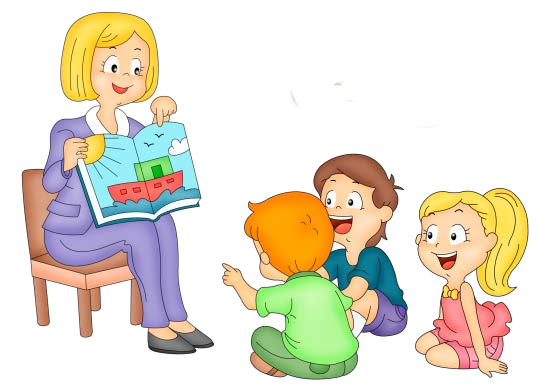 Тірек сөздер: сурет, көрсетті, жауап берді, айтты, әдемі, кеме, сұрады.1) ______________________________________________________________________. 2) ______________________________________________________________________? 3) ______________________________________________________________________![4]51Балл қою кестесі5. Тоқсан бойынша жиынтық бағалауды өткізу ережелеріТоқсан бойынша жиынтық бағалау кезінде кабинетіңіздегі көмек ретінде қолдануға мүмкін болатын кез келген көрнекі құралдарды (диаграммалар, кестелер, постерлер, плакаттар немесе карталарды) жауып қойған дұрыс.Тоқсан бойынша жиынтық бағалау басталмас бұрын алғашқы бетінде жазылған нұсқау оқылып, білім алушыларға жұмыстың орындалу ұзақтығы хабарланады. Білім алушыларға жұмыс барысында бір-бірімен сөйлесулеріне болмайтындығы ескертіледі. Нұсқаулықпен таныстырып болғаннан кейін білім алушыларға тоқсан бойынша жиынтық бағалау басталғанға дейін түсінбеген сұрақтарын қоюға болатындығы туралы айтылады.Білім алушылардың жұмысты өздігінен орындап жатқандығына, жұмысты орындау барысында көмек беретін қосымша ресурстарды, мысалы: сөздіктер немесе калькуляторлар (спецификацияда	рұқсат	берілген	жағдайлардан	басқа	уақытта)	пайдалануларына мүмкіндіктерінің жоқ екендігіне көз жеткізіледі. Олардың жұмыс уақытында бір-біріне көмектесулеріне, көшіріп алуларына және сөйлесулеріне болмайтындығы ескертіледі.Білім алушыларға дұрыс емес жауапты өшіргішпен өшірудің орнына, қарындашпен сызып қою ұсынылады.Жұмыс барысында нұсқаулыққа немесе жұмыстың ұзақтығына қатысты білім алушылар тарапынан қойылған сұрақтарға жауап беруге болады. Жекелеген білім алушыларға көмек беруге негізделген кез келген ақпаратты оқуға, айтуға, өзгертіп айтуға немесе көрсетуге тыйым салынады.Тоқсандық жиынтық бағалаудың аяқталуына 5 минут уақыт қалғандығын үнемі хабарлап отыру қажет.Тоқсандық жиынтық бағалау аяқталғаннан кейін білім алушылардан жұмыстарын тоқтатып, қалам/қарындаштарын партаның үстіне қоюларын өтіну керек.6. Модерация және балл қоюБарлық мұғалімдер балл қою кестесінің бірдей нұсқасын қолданады. Модерация үдерісінде бірыңғай балл қою кестесінен ауытқушылықты болдырмау үшін жұмыс үлгілерін балл қою кестесіне сәйкес тексеру қажет.52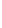 ɀɚɡɛɚɥɚɪԑɚɚɪɧɚɥԑɚɧɨɪɵɧТеруге 19.07.2017. берілді. Басуға 20.07.2017. қол қойылды. Пішімі 60х84/8. Кеңсе қағаз 80 гр/м2. Сандық басылыс. Шартты б. т. 6,3. Таралымы 18 дана. Тапсырыс № 1574«Педагогикалық шеберлік орталығы» ЖМ типографиясында басылды. 010000, Астана қ., №31 көше, 37а үй. e-mail: info@cpm.kz.Бағалау критерийіТапсырма №ДескрипторБаллБағалау критерийіТапсырма №Білім алушыБаллСәйкес	суретті анықтап, сұрақтарға жауап береді1мәтіннің мазмұны бойынша сұраққа жауап береді;1Сәйкес	суретті анықтап, сұрақтарға жауап береді1кейіпкердің іс-әрекетіне қатысты бірінші суретті анықтайды;1Сәйкес	суретті анықтап, сұрақтарға жауап береді1кейіпкердің іс-әрекетіне қатысты екінші суретті анықтайды;1Тақырыпқа қатысты сөздер мен сөз тіркестерін орынды пайдаланады2сұрақтарға жауап бере отырып, бос уақытын сипаттап айтады;1Тақырыпқа қатысты сөздер мен сөз тіркестерін орынды пайдаланады2сөйлемнің құрылымын сақтайды;1Тақырыпқа қатысты сөздер мен сөз тіркестерін орынды пайдаланады2сөздер мен сөз тіркестерін мағынасына қарай орынды қолданады;1Тақырыпқа қатысты сөздер мен сөз тіркестерін орынды пайдаланады2сөйлеу барысында тілдік нормаларды сақтайды.1БарлығыБарлығыБарлығы7Бағалау критерийіТапсырма №ДескрипторБаллБағалау критерийіТапсырма №Білім алушыБаллСұрақ қояды және жауап береді1бірінші сөйлемді сәйкес сұрақпен толықтырады;1Сұрақ қояды және жауап береді1екінші сөйлемді сәйкес сұрақпен толықтырады;1Суретке сүйеніп, сұрақтарға жауап жазады2бірінші сұраққа жауап береді;1Суретке сүйеніп, сұрақтарға жауап жазады2екінші сұраққа жауап береді;1Суретке сүйеніп, сұрақтарға жауап жазады2үшінші сұраққа жауап береді;1Суретке сүйеніп, сұрақтарға жауап жазады2сөздерді сауатты жазады;1Суретке сүйеніп, сұрақтарға жауап жазады2жазуда каллиграфиялық нормаларды сақтайды.1БарлығыБарлығыБарлығы7Тапсырма №ЖауапБаллҚосымша ақпарат2Білім алушының ықтимал жауабы:- Сенің отбасыңда неше адам бар? - Менің отбасымда ....- Сендер бос уақыттарыңды қалай өткізесіңдер?- Біз бос уақытымызда ...- Сен бос уақытыңда не істейсің? - Мен бос уақытымда ...4Тақырыпқа сәйкес басқа да сұрақтар қабылданады. Сұхбаттасына тақырыпқа сәйкес сұрақ қояды – 1 балл. Сұхбаттасының сұрағына сәйкес жауап береді – 1 балл.Сөздер мен сөйлемдерді орынды қолданады – 1 балл.Сөйлеу барысында тілдік нормаларды сақтайды – 1 балл.БарлығыБарлығы4Тапсырма №ЖауапБаллҚосымша ақпарат3С13А13Білім алушының ықтимал жауабы: Сұрақ: Нұрланға кімдер келді?1Мәтіннің мазмұнына сәйкес басқа да сұрақтар мен жауаптар қабылданады.3Жауап: Нұрланға Қайрат пен Айжан келді/ Қайрат пен Айжан / балалар1Мәтіннің мазмұнына сәйкес басқа да сұрақтар мен жауаптар қабылданады.БарлығыБарлығы4Кім?Қандай?Неше?Не істеді?Тапсырма №ЖауапБаллҚосымша ақпарат4Балалар / қыз / бала / ұл / қыздар1Суретке қатысты басқа да жауап нұсқалары қабылданады.4Көңілді / әдемі / кішкентай / сүйкімді қызыл / көк / жасыл / қоңыр / ақ / ала1Суретке қатысты басқа да жауап нұсқалары қабылданады.4Бір / екі / үш / бес / он1Суретке қатысты басқа да жауап нұсқалары қабылданады.4Ойнады / секірді / қарады / лақтырды1Суретке қатысты басқа да жауап нұсқалары қабылданады.БарлығыБарлығы4Бағалау критерийіТапсырма №ДескрипторБаллБағалау критерийіТапсырма №Білім алушыБаллСәйкес суретті анықтап, сұрақтарға жауап береді1мәтін бойынша бірінші сұраққа жауап береді;1Сәйкес суретті анықтап, сұрақтарға жауап береді1мәтін бойынша екінші сұраққа жауап береді;1Сәйкес суретті анықтап, сұрақтарға жауап береді1мәтіннің мазмұнына сәйкес келетін бірінші суретті анықтайды;1Сәйкес суретті анықтап, сұрақтарға жауап береді1мәтіннің мазмұнына сәйкес келетін екінші суретті анықтайды;1Сюжетті суреттер бойынша қарапайым мәтін құрастырады2суреттер желісі бойынша құрылымын (басы, оқиғаның өрбуі, соңы) сақтай отырып, әңгіме құрастырады;1Сюжетті суреттер бойынша қарапайым мәтін құрастырады2сөйлеу барысында орфоэпиялық нормаларды сақтайды.1БарлығыБарлығыБарлығы6Бағалау критерийіТапсырма №ДескрипторБаллБағалау критерийіТапсырма №Білім алушыБаллМәтіннің жанрын анықтайды1мәтіннің жанрын анықтайды;1Мәтіннің жанрын анықтайды1балалардың әрекетін білдіретін бірінші сөзді жазады;1Мәтіннің жанрын анықтайды1балалардың әрекетін білдіретін екінші сөзді жазады;1Мәтін мазмұны бойынша сұраққа жауап жазады2бірінші сұраққа жауап жазады;1Мәтін мазмұны бойынша сұраққа жауап жазады2екінші сұраққа жауап жазады.1Мәтін мазмұны бойынша сұраққа жауап жазады2сөздерді сауатты жазады;1Мәтін мазмұны бойынша сұраққа жауап жазады2жазуда каллиграфиялық нормаларды сақтайды.1БарлығыБарлығыБарлығы7Тапсырма №ЖауапБаллҚосымша ақпарат1А11Математика санды және санауды үйретеді.11Өнер әдемілікті түсінуді үйретеді.1БарлығыБарлығы3Тапсырма №ЖауапБаллҚосымша ақпарат2Математика / өнер / математика мен өнер / математика мен өнер пәндері.12Қазақ тілі мен орыс тілі / жаратылыстану мен дене шынықтыру / дүниетану.1Сұраққа қатысты басқа да дұрыс жауаптар қабылданады.2Білім алушының ықтимал жауаптары: Мен қазақ тілін ұнатамын. Өйткені бұл пән оқу мен жазуды үйретеді/Маған қазақ тілі пәні ұнайды. Одан дұрыс сөйлеуді үйренемін.2Сұраққа қатысты басқа да дұрыс жауаптар қабылданады. Қойылған сұраққа қатысты ойын айтады -1 балл.Өз көзқарасына дәлелді пікір айтады -1 балл қойылады.БарлығыБарлығы4Тапсырма №ЖауапБаллҚосымша ақпарат3В13А13Әли тиінді көрді.1Әр дұрыс сәйкестікке 1 балл қойылады.3Әли тиінді орманға апарды.1Әр дұрыс сәйкестікке 1 балл қойылады.БарлығыБарлығы4Тапсырма №ЖауапБаллҚосымша ақпарат4Білім алушының ықтимал жауаптары: 1) Әли бөлмесінде тиін көрді / кішкентай тиінді көрді / тиін көрді / тиінді / тиін.2) Тиін – жабайы жануар / орман жануары / жабайы.3) Тиін жаңғақпен қоректенеді / Ол жаңғақпен қоректенеді / жаңғақпен қоректенеді / жаңғақпен / жаңғақ.4Жауаптың кез келген нұсқасы қабылданады.Әр дұрыс жауапқа – 1 балл қойылады. Сөздерді сауатты жазады -1 балл.БарлығыБарлығы4Бағалау критерийіТапсырма №ДескрипторБаллБағалау критерийіТапсырма №Білім алушыБаллСәйкес суретті анықтап, сұрақтарға жауап береді1бірінші кейіпкерге қатысты әрекетті анықтайды;1Сәйкес суретті анықтап, сұрақтарға жауап береді1екінші кейіпкерге қатысты әрекетті анықтайды;1Сәйкес суретті анықтап, сұрақтарға жауап береді1мәтін мазмұнына сәйкес келетін бірінші суретті анықтайды;1Сәйкес суретті анықтап, сұрақтарға жауап береді1мәтін мазмұнына сәйкес келетін екінші суретті анықтайды;1Тақырып бойынша диалогке қатысады.2сұхбаттасына сұрақтар қояды;1Тақырып бойынша диалогке қатысады.2сұхбаттасының сұрақтарына жауап береді;1Тақырып бойынша диалогке қатысады.2тірек сөздерді орынды қолданады;1Тақырып бойынша диалогке қатысады.сұрақ қоюда және сұраққа жауап беруде тілдік нормаларды сақтайды.1БарлығыБарлығыБарлығы8Бағалау критерийіТапсырма №ДескрипторБаллБағалау критерийіТапсырма №Білім алушыБаллСөздердің/сөйлемдердің мағынасын ажыратады және мағынасына қарай орынды қолданады1мәтіннің тақырыбын анықтайды;1Сөздердің/сөйлемдердің мағынасын ажыратады және мағынасына қарай орынды қолданады1мәтіннің мазмұнына қатысты дұрыс сөйлемді анықтайды;1Сөздердің/сөйлемдердің мағынасын ажыратады және мағынасына қарай орынды қолданады1мәтіннің мазмұнына қатысты бұрыс сөйлемді анықтайды;1Тәуелдік және жіктік жалғауларын орынды пайдаланады2тәуелдік жалғауы жалғанған сөзді анықтап жазады;1Тәуелдік және жіктік жалғауларын орынды пайдаланады2жіктік жалғауы жалғанған сөзді анықтап жазады.1БарлығыБарлығыБарлығы5Тапсырма №ЖауапБаллҚосымша ақпарат11 – Әкесі бокс қолғабын сыйлады.112 – Нұрбек бокс үйірмесіне барады.113 – Нұрбектің боксшы болғысы келеді1БарлығыБарлығы3Тапсырма №ЖауапБаллҚосымша ақпарат2Білім алушының ықтимал жауаптары: Нұрбек таңертең жаттығу жасайды, жүгіреді. Әкесі оған бокс қолғабын сыйлады. Енді ол боксқа барып жүр. Нұрбек өскенде боксшы болғысы келеді. Боксшы болу үшін дұрыс тамақтану, спортпен айналысу керек.4Мәтіннің мазмұнына қатысты басқа сөйлемдер де қабылданады.2Білім алушының ықтимал жауаптары: Нұрбек таңертең жаттығу жасайды, жүгіреді. Әкесі оған бокс қолғабын сыйлады. Енді ол боксқа барып жүр. Нұрбек өскенде боксшы болғысы келеді. Боксшы болу үшін дұрыс тамақтану, спортпен айналысу керек.4Сұрақтардың негізінде жүйелі мәтін құрастырып айтады - 1 балл. Сөйлемдердің құрылымын сақтайды -1 балл.Әңгімелеу барысында сөздер мен сөз тіркестерін орынды қолданады - 1 балл. Сөйлеу барысында тілдік нормаларды сақтайды - 1 балл.Барлығы 4 балл қойылады.БарлығыБарлығы4Тапсырма №ЖауапБаллҚосымша ақпарат3В13С13Білім алушылардың ықтимал жауаптары: Дұрыс сөйлем:Балалар	демалысқа	шықты/Нұрбол	ауылға барды/Нұрбол        атасына        көмектесті/        Нұрбол достарымен ойнады/Ол шаңғы тепті, хоккей ойнады.1Мәтіннің мазмұнына қатысты басқа да дұрыс және бұрыс сөйлемдер қабылданады.3Бұрыс сөйлем:Балалар жазғы демалысқа шықты/Нұрбол қалада демалды/Нұрбол ауылда екі апты болды/Нұрболдың демалысы көңілсіз болды.1Мәтіннің мазмұнына қатысты басқа да дұрыс және бұрыс сөйлемдер қабылданады.БарлығыБарлығы4Қандай?Не?Не істеді?Тапсырма №ЖауапБаллҚосымша ақпарат4Білім	алушының	ықтимал жауаптары:Қызыл	әтеш	сөйледі/Сүйкімді балапан                      тыңдады/Сары балапандар      ойнады/Ақ	тауық қарады/           Үлкен           тауықтар сөйлесті/Биік үй тұр/Әдемі ағаш өсті.4Суретке қатысты кез келген дұрыс сөйлемдер қабылданады.Әр сөйлемге 1 балл қойылады.Сөйлемдерді сауатты жазады – 1 балл.Сөйлемдерді бас әріптен бастап жазады жәнетиісті тыныс белгіcін қояды – 1 балл.БарлығыБарлығы4Бағалау критерийіТапсырма №ДескрипторБаллБағалау критерийіТапсырма №Білім алушыБаллСәйкес суретті анықтап, сұрақтарға жауап береді1мәтіннің мазмұны бойынша сұраққа жауап береді;1Сәйкес суретті анықтап, сұрақтарға жауап береді1мәтін мазмұнына сәйкес келетін бірінші суретті анықтайды;1Сәйкес суретті анықтап, сұрақтарға жауап береді1мәтін мазмұнына сәйкес келетін екінші суретті анықтайды;1Сюжетті сурет бойынша әңгімелейді2сурет бойынша шағын мәтін құрастырып айтады;1Сюжетті сурет бойынша әңгімелейді2тірек сөздерді орынды қолданады;1Сюжетті сурет бойынша әңгімелейді2сөйлеу барысында тілдік нормаларды сақтайды.1БарлығыБарлығыБарлығы6Бағалау критерийіТапсырма №ДескрипторБаллБағалау критерийіТапсырма №Білім алушыБаллҚарапайым сөйлемдердің мағынасын ажыратады1суретке	қатысты	бірінші	сөйлемді анықтайды (№2);1Қарапайым сөйлемдердің мағынасын ажыратады1суретке	қатысты	екінші	сөйлемді анықтайды (№3);1Қарапайым сөйлемдердің мағынасын ажыратады1суретке	қатысты	үшінші	сөйлемді анықтайды (№5);1Сурет бойынша шағын мәтін құрастырады2әңгімені жалғастырып жазады;1Сурет бойынша шағын мәтін құрастырады2сөйлемдегі сөздердің орын тәртібін сақтап жазады;1Сурет бойынша шағын мәтін құрастырады2сөйлемдерді сауатты жазады;1Сурет бойынша шағын мәтін құрастырады2бас әріп пен тыныс белгілерін орынды қолданады.1БарлығыБарлығыБарлығы7Тапсырма №ЖауапБаллҚосымша ақпарат1Тасбақа туралы / Тасбақаның арманы / Көмек туралы / Тасбақа1Мәтіннің мағынасына сәйкес кез келген дұрыс жауап қабылданады1орманнан / орман1Жауаптың кез келген нұсқасы қабылданады.1таудан / тау1Жауаптың кез келген нұсқасы қабылданады.БарлығыБарлығы3Тапсырма №ЖауапБаллҚосымша ақпарат2Білім	алушылардың	ықтимал жауаптары:Жаз келді. Біз теңізге баруға дайындалдық. Заттарды	чемоданға салдық.	Теңізге	ұшақпен	ұшып бардық. Ол жерде суға шомылдық. Жағажайда күнге күйдік. Демалыс көңілді өтті.4Білім алушылардың сурет бойынша құрастырған кез келген әңгімесі қабылданады. Сурет бойынша әңгіме құрастырады – 1 балл. Мәтіннің құрылымдық бөліктерін сақтайды – 1 балл. Сөздер мен сөз тіркестерін орынды қолданады – 1 балл. Сөйлем құрылымын сақтайды – 1 балл.Барлығы 4 балл қойылады.БарлығыБарлығы4Тапсырма №ЖауапБаллҚосымша ақпарат31 – А131 – С131 – D132 – В1БарлығыБарлығы4Тапсырма №ЖауапБаллҚосымша ақпарат4Білім алушылардың ықтимал жауаптары:1) Мұғалім сабақ түсіндірді./Мұғалім сурет көрсетті./Балалар жауап берді./ Балалар таң қалды.2) Мұғалім не көрсетті?/Мұғалім не істеді?/Кеме қандай?/Балалар не істеді? 3) Қандай әдемі сурет!/ Қандай керемет! Қандай тамаша сурет!4Білім алушылардың сызбаға сәйкес құрастырған кез келген дұрыс сөйлемі қабылданады.Сөйлем құрылымын дұрыс сақтағаны үшін 1 балл қойылады.БарлығыБарлығы4